 РАДИЕЛ ЕООД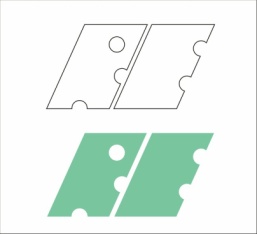 Тел:0899070993 : 0878292228 ; 0899070993  е-mail:radiel@mail.bg     www.radiel.tkЗдравейте.На вашето внимание ви предлагаме  ценова оферта за Фискални устройства за пътнически билетиВключващо: самото устройство,фискализация  и регистрация в НАП,софтуер,договор за SIM карта за една година,договор за сервиз за една година,ежемесечно водене на досие пред НАП,издаване на всички необходими документи.Ние ви предлагаме:лоялни  и всеотдайни към всеки наш и бъдещ клиент отношения без скрити услови.квалифициран сервиз, гаранционни и извън гаранционно обслужване за вашият  успешен бизнес.Имаме удоволствието да обявим нашите промоционални най-добри цени както следва:УстройствоСофтуерПоздрави и пожелания за успешен бизнес през новата 2013 година.                                                                                       Управител: Радослав МинчевФУБУС TREMOL SB-KL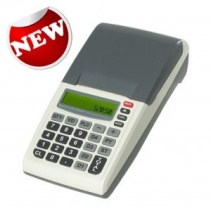 264.00 лв. с ДДСФУБУС ELTRADE A100S 05 KL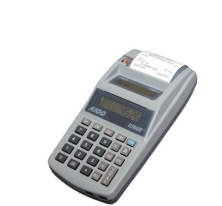 264.00 лв. с ДДССофтуер за конфигуриране на ЕКАФП за продажби на билети за превозБезплатенОбучениеБезплатно